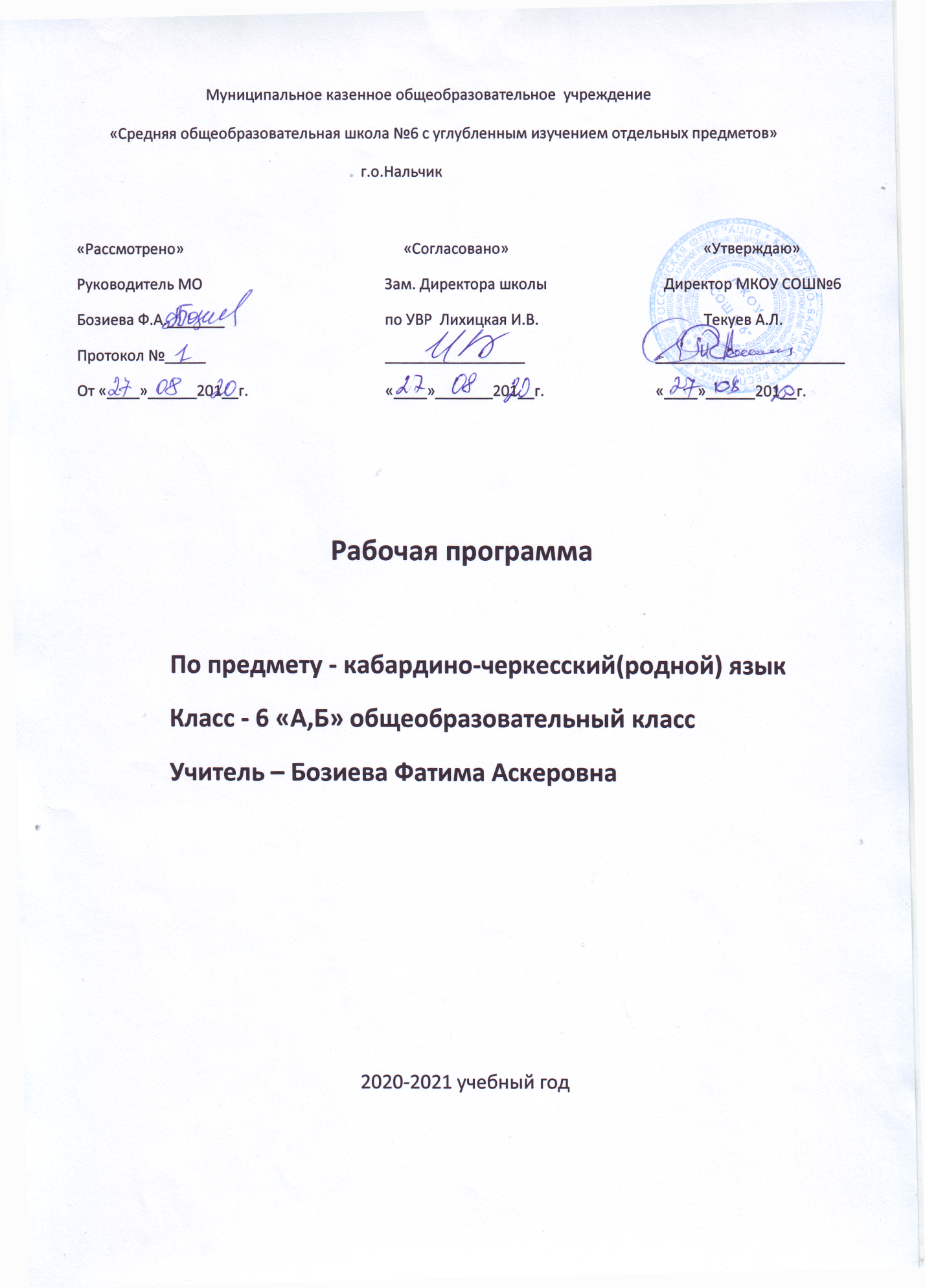                                            1. Пояснительная записка                     Рабочая программа по кабардино-черкесскому языку для обучающихся 6 класса составлена в соответствии с нормативными документами:Федеральный закон от 29 декабря 2012 года № 273-ФЗ «Об образовании в Российской Федерации».Закон Кабардино-Балкарской Республики от 24 апреля 2014 года №23-РЗ «Об образовании».Федеральный государственный образовательный стандарт; ФГОС основного общего образования утвержден приказом Минобрнауки России от  17.12.2010 №1897. ФГОС №1577 от 31 декабря . (с изменениями) Письма Министерства просвещения, науки и по делам молодежи КБР от 27.08.2018г. № 22- 01-13/5919 «О наименовании учебных предметов предметных областей «Родной язык и родная литература»;Примерная образовательная программа  по учебному предмету  «Адыгэбзэ» (Кабардино- черкесский язык  ( одобрена решением федерального  учебно- методического объединения по общему образованию Протокол №2/18 от 31 января 2018 года  и 3/18 от 30 мая 2018 г. Основная образовательная программа основного общего образования МКОУ «СОШ №6»Учебный план МКОУ «СОШ №6»  на 2020-2021 учебный год.Список учебников соответствующий Федеральному перечню учебников обеспечивающие учет региональных  и этнографических особенностей субъекторв РФ , утвержденных, рекомендованных  Министерства просвещения  РФ от 28.12.2018 г.№345  к использованию в образовательном процессе в образовательных учреждениях на 2020-2021 уч. год;  Урусов Х.Ш., Амироков И.А. Кабардинский язык 6 класс. Нальчик, «Эльбрус», 2013г.Апажева М.Х. Рабочая тетрадь к учебнику Кабардинский язык. Нальчик, 2013г.  Положение о рабочей программе МКОУ «СОШ №6» г.о. Нальчик.Учебный план  МКОУ «СОШ №6»  предусматривает  изучение кабардино- черкесского  языка в 6 классе 51 час в год из расчёта  2 часа в неделю в 1 полугодии и 1 час в неделю во 2 полугодии. Адыгэбзэр школым щегъэджыным и мурадщ:Программэр ухуащ унэтIыныгъэ пыухыкIахэм тету: щIэныгъэр и лъабжьэу, япэкIэ яджар и тегъэщIапIэу, зыхуэгъэза ныбжьым къагурыIуэну, предметыр зэрызэхэлъ Iыхьэхэм яку зэпыщIэныгъэ илъу. Гулъытэ нэхъыбэ иIэщ теорие и лъэныкъуэкIэ ягъуэтыну щIэныгъэм. ЕджакIуэхэм ар къехъулIэн папщIэ щIэныгъэ зрагъэгъуэтыну яIэ зэфIэкIым зегъэужьыпхъэщ абы хухэха Iэмалхэр къэгъэсэбэпауэ. Егъэджэныгъэр нэхъ щIэгъэбжьа икIи купщIафэ зыщIынур къэсэбэпыну Iэмалхэращ: жьабзэ, тхыбзэ лэжьыгъэхэр, зэм егъэджакIуэ ядэлажьэу, адрейм езыр-езыру ягъэзащIэу. Гуп лэжьыгъэмрэ щхьэзакъуэ лэжьыгъэмрэ чэзу щIыным еджакIуэхэр зэрешыр егъэмащIэ, я лэжьыгъэр къэпщытэныр, зрагъэгъуэт щIэныгъэр здынэсам кIэлъыплъыныр нэхъ тынш ещI. Программэм къилъытащ хэзышэ урокыр, абы мыхьэнэшхуэ ирет анэдэлъхубзэм и лъапIагъымрэ езы еджакIуэм и гъащIэм абы щиIэ мыхьэнэмрэ къагурыIуэнымкIэ. Программэм къызэщIиубыдэр еджакIуэхэм щIэныгъэ быдэ яхуэхъуным папщIэ къыытегъэзэжыныгъэр къыхэлъытащ. Илъэсым ипэми икIэми абы сыхьэт бжыгъэ хухэхащ. 6 классым иджыри Iуэхум къыхэлъытапхъэщ пэщIэдзэ еджапIэм къыщащIамрэ курыт еджапIэм къыщащIэнумрэ яку дэлъ зэпыщIэныгъэр, абы къыхэкIыу «5 классым щаджам къытегъэзэжын» темэм сыхьэт бжыгъэ хухэхащ. Программэм къыхощ еджакIуэхэм я гупсысэкIэр нэхъ псынщIэ зыщIыну лэжьыгъэхэр егъэджэныгъэм нэхъыбэу къыхыхьэн зэрыхуейр, бзэм зезыгъэужьыну лэжьыгъэхэр, дэIуэфу, зэхахамрэ зэджамрэ гупсысэ нэхъыщхьэр къыхаубыдыкIыфу, тхылъымкIэ лэжьыгъэ пыухыкIахэр ягъэзэщIэфу, ар зэрызэкIэлъахьыну щIыкIэр яубзыхуу, гъэзэщIа зэрыхъум и фIагъым кIэлъыплъыжыфу есэныгъэ яIэнухэр. Грамматикэ и лъэныкъуэкIэ яджынум хэухуэнащ бзэр зезыгъэужьыну лэжьыгъэхэр. Теориемрэ бзэр езыгъэфIакIуэ лэжьыгъэмрэ зэщIэлъу яджурэ, ягъэзащIэурэ я къэухьым зиужьыныр, творчествэ и лъэныкъуэкIэ зэфIэкI яIэ хъуныр, я гупсысэхэм заубгъуныр, гурыхуэ, зыгуэрхэр я нэгу къыщIагъыхьэф хъуныр, езыр-езыру щIэныгъэ зрагъэгъуэтыфыныр къызэгъэпэща мэхъу. Адыгэбзэ урокхэм къыщысэбэпыпхъэ технологиер: зезыгъэужь егъэджэкIэр, зэдэлажьэурэ щIэныгъэ зэгъэгъуэтыныр, зэхэгъэкIын хуей упщIэ къэIэтыныр, къэхутэныгъэ лэжьыгъэ гъэзэщIэныр, интернет-технологиехэр, узыншагъэр зыхъумэ бгъэдыхьэкIэхэр. ЩIэныгъэ ягъуэтар зыхуэдэр къызэрапщытэ Iуэхугъуэхэр: гъэ еджэгъуэм и IыхьиплIри щиухым тхыбзэкIэ къызэрапщытэ лэжьыгъэ ягъэзащIэ, а IыхьиплIым и кIуэцIкIэ урок къэс жьабзэкIэ «упщIэ-жэуап» жыпхъэм ит уэршэркIэ, диктант зэщымыщхэмкIэ: псалъэу зэхэт, ятхыр жьабзэкIэ гурыIуэгъуэ щащI, зэхахым къыщыхатхыкI, зыхуейр дамыгъэкIэ къыщагъэлъагъуэ, грамматическэ лэжьыгъэ зыщIыгъу текст щатх, тхыгъэ лъэныкъуэ псомкIи щызэпкърах. Егъэджэныгъэм и къалэн нэхъыщхьэхэр:- зи гущхьэгъэсэныгъэр къулей, цIыхугъэ зыхэлъ, къызыхэкIа лъэпкъми балигъ хъумэ зыхыхьэну жылагъуэми я лъапIэныгъэр зыхэзылъхьэ, зи хэкур фIыуэ зылъагъу, зэфIэувауэ къекIуэкI хабзэм тет цIыху гъэсэныр;- къыдалъхуа бзэм пщIэ хуащIу, ар лъэпкъ культурэм щыщ зы Iыхьэу, адыгэ лъэпкъыр зэрызэпсалъэ, зэрызэгурыIуэ, зэкъуэзыгъэт бзэуэ зэрыщытыр къагурыIуэу, адыгэбзэм и дахагъымрэ къулеягъымрэ псэкIэ зэхащIэу гъэсэн;- махуэ къэс гъащIэм къыщагъэсэбэпын, я лъэпкъэгъухэм ирепсэлъэн, ирипсэлъэну хуеин, я псэлъэкIэр ирагъэфIакIуэ зэпыту, жаIэнур зэрызэкIэлъагъэкIуэнум егупсысурэ яубзыхуфын, нобэ щыIэ адыгэбзэ псалъалъэхэр къагъэсэбэпыфын, зыхуей Iуэхугъуэр кърагъуэтэфын, тхыгъэм ехьэлIауэ лэжьыгъэ пыухыкIа ягъэзэщIэфын;- адыгэбзэм и ухуэкIэм, зэхэлъыкIэм, бзэм и кIуэцIкIэ щызекIуэ хабзэхэм, стиль и лъэныкъуэкIэ и къулеягъым, литературэбзэм щызэфIэува мардэхэм щыгъуэзэн; адыгэбзэм и хабзэхэр ящIэу, зэпкърахыфу, зэрагъэпщэфу, зэхагъэбелджылыкIыфу, а щIэныгъэр и лъабжьэу жьабзэми тхыбзэми псэлъэкIэ зэщымыщхэр къыщагъэсэбэпыфын, я бзэм и къулеягъыр ирагъэфIакIуэ зэпыту щытын зэрыхуейр къагурыIуэн; адыгэбзэр яджурэ зрагъэгъуэта щIэныгъэм адэкIи хагъэхъуэн, ар махуэ къэс гъащIэм къыщагъэсэбэпын;- я бзэр яджыжурэ ягъуэт гупсысэкIэр, зыужьыныгъэр дэтхэнэ лъэпкъми и бзэм езы лъэпкъым дежкIэ мыхьэнэшхуэ зэриIэр, пщIэ хуэщIын зэрыхуейр къагурыIуэным хуэунэтIын.   2.  Еджак1уэхэм ягъуэтын хуей щ1эныгъэхэмрэ есэныгъэхэмрэ теухуауэ зыхуэдгъэувыж къалэнхэр:Адыгэбзэр школым щегъэджыным и мурадщ а предметымк1э еджак1уэхэм щ1эныгъэ куу етыныр, орфографиемрэ пунктуацэмк1э есэныгъэ быдэ   егъэгъуэтыныр, программэм къызэщ1иубыдэм хуэдизк1э я гупсысэхэр жьэры1уатэуи тхыгъэк1и къызэра1уэтэфын зэф1эк1 егъэгъуэтыныр, езыр-езыру я щ1эныгъэхэр хагъэхъуэным еджак1уэхэр хуэгъэхьэзырыныр.ЕджакIуэм и зэфIэувэныгъэм ехьэлIауэ (личностнэхэр):- адыгэбзэр адыгэ лъэпкъым и бзэу, Къэбэрдей-Балъкъэрым и къэралыбзэу зэрыщытыр къагурыIуэн; я бзэр ящIэу, хуиту ирипсалъэфу щытын зэрыхуейр хьэкъыу япхыкIын; а бзэмкIэ псалъэкIэрэ адыгэ лъэпкъым щыщ зэрыхъур, ар фIыуэ ящIэным я лъэпкъэгъухэу зыдеджэм, зыдэлэжьэнухэм, зыхэпсэукIынухэм  къыхуаIэ щытыкIэр зэрыригъэфIакIуэр, я пщIэр зэриIэтыр къагурыIуэныр;- дэтхэнэ лъэпкъми и бзэм мыхьэнэ езы лъэпкъым дежкIэ зэриIэр зыхащIыкIыныр, абы къыхэкIыу сыт хуэдэ лъэпкъыбзэми лъэпкъ культурэми пщIэ хуащIыныр; - зыщыщ лъэпкъым и щхьэхуэныгъэхэр ящIэныр, урысей лъэпкъыбэ жылагъуэм къигъэщIа лъапIэныгъэхэр къащтэныр, цIыхугъэр, хуитыныгъэр, зэхуэдэныгъэр, жыджэрагъыр гъуазэ яхуэхъуныр;- псынщIэу зызыхъуэж, зызыужь дунейм хэзэгъэнымкIэ гъуэгу тегъэувэныр;- щIэныгъэ игъуэтыным хуэзыгъэуш Iуэхугъуэхэм зегъэужьыныр, еджэныгъэм цIыхум и зэфIэувэныгъэмкIэ иIэ мыхьэнэр къагурыIуэныр;- дахагъэ яфIэфIыныр, ар лъапIэныгъэу къалъытэныр, зыхащIэнырыр; - щIыкIафIагъэм, гуапагъэм, гумащIагъэм, нэгъуэщI цIыхухэм я гурыщIэр зэхэщIыкIыным икIи ядэгулэзыным хуэгъэсэн;Предметыр зэраджам кърикIуэну есэныгъэр (метапредметнэхэр):- псэлъэкIэм и щыIэкIэ псоми хэзэгъэныр: жьабзэри тхыбзэри тэрэзу къыгурыIуэн, къеджэкIэ зэщымыщхэр ищIэн, стилрэ къиIуатэ мыхьэнэкIэ зэмыщхь тхыгъэхэр зэхигъэкIыфын, къыгурыIуэн;- зыхуей хъыбарыр къыщилъыхъуэнур ищIэныр, къикIыпIэ зэщымыщхэр къигъэсэбэпыфыныр: тхылъыр, радио, телевиденэр, интрнетыр, еджэныгъэм хуагъэхьэзыра дискхэр, псалъалъэ зэщымыщхэр, дэIэпыкъуэгъуу къыдагъэкIа тхылъхэр;- темэ хэха зэпкърахыным папщIэ хъыбархэр къалъыхъуэныр, къагъуэтар Iуэхум хуэкIуэрэ хуэмыкIуэкIэ зэхагъэкIыфыныр, къыхахар зы щIыкIэ пыухыкIам ирагъэувэныр, гупсысэм и кIуэкIэм тету зэкIэлъахьыныр; - еджэныгъэ лэжьыгъэм ехьэлIа мурадхэр ящIыфыныр, къалэнхэр къащтэфыныр икIи абы тетыжыныр, ахэр гъэзэщIа хъуным Iэмал халъхьэфыныр;- еджэныгъэм пыщIауэ зыхуагъэувыжа къалэнхэр къазэрехъулIэну гъуэгур яубзыхуфу, кIэлъыплъыжыфу, нэхъыщхьэмрэ етIуанэмрэ зэхагъэкIыфу есэныгъэ етыныр; ехъулIэныгъэм хуэзышэну Iэмалхэр къахутэфыныр;- еджэныгъэм ехьэлIауэ къехъулIамрэ иджыри зэлэжьыпхъэмрэ зэхагъэкIыфыныр;- стилкIэ, къаIуатэ мыхьэнэкIэ зэмыщхь тхыгъэхэр къапэщыт мурадхэмрэ къалэнхэмрэ елъытауэ зэпкърахыфыныр; бзэр гъэлэжьэным хуэув къалэнхэр къэлъытауэ къэпсэлъэныгъэр къагурыIуэу яухуэныр икIи жьабзэуи тхыбзэуи тхыгъэ зэхагъэувэныр;- псалъэгъум едэIуэну, псалъэмакъ драгъэкIуэкIыну хуэхьэзырыныр; Iуэху еплъыкIэ зэщымыщхэр зэрыщыIэр икIи цIыху къэс езым ей иIэжыну зэрыхуитыр къалъытэным хуэхьэзырыныр; езыхэм я Iуэху еплъыкIэр къаIуатэрэ ар уи фIэщ зыщI щапхъэ къыхуахьыжыныр;- псоми зэдай мурадымрэ абы хуэзышэну гъуэгумрэ гъэбелджылыныр; зэдалэжь Iуэхум ехьэлIа къалэнхэмрэ пщэрылъхэмрэ зэтегуэшэнымкIэ зэгурыIуэфыныр; зэдалэжь Iуэхур лъэныкъуитIми зэакъылэгъуу зым адрейр къипщытэныр;- ядж предметым ипкъ иткIэ еджэныгъэр зыхуэгъэза Iуэхум, къэхъукъащIэм (щIыуэпсым, жылагъуэ псэукIэм, щIэнгъасэм, техникэм, нэгъуэщIхэми) я мыхьэнэм, къазэрыгуэкI щIыкIэм теухуауэ гурыIуэныгъэ ягъуэтыныр;- предмет зэщымыщхэм яку къихъуэ зэпыщIэныгъэхэр къагурыIуэныр;- адыгэбзэм и джыныр нэхъ куу ищIу щыIэ Iэмэпсымэхэр икIи щIэныгъэм хэзыгъахъуэ хъыбархэр (еджэныгъэ щапхъэхэри абы хэту) къагъэсэбэпу лэжьэфыныр.  Унэт1ыныгъэ(Регулятивные):  Мурадыр къищтэныр; едж ар, гъэзэщ1а зэрыхъуным хущ1окъу; езым план егъэув ик1и абы тету лэжьэным хущ1экъун;щ1эныгъэ и1эным, щ1эуэ зыгуэр къищ1эным хущ1экъуныр.  (Познавательные): мурадыр къыгуро1уэ; къоджэ, йода1уэ;зыхуеинухэр  щ1эныгъэр 1уэхухэмк1э къыгуро1уэ; езыр-езыру зыхуеинухэр-тхылъым, тетрадым кърех.       Хуиту псалъэмакъым хэшэн,псоми бгъэдыхьэк1э  (Коммуникативные): упщ1эхэр ет;адрейхэм йода1уэ;упщ1эхэм жэуап ирет; езым и еплъык1э и1эжын;жи1эр  яф1эщ ещ1ыф.Щ1эныгъэ егъэгъуэтын хуейр къызэрытпщытэну 1эмалхэм я системэ.бзэр лъэпкъ щIэнгъасэм и къэхъугъэу икIи цIыхухэр зэрызэгурыIуэ Iэмал нэхъыщхьэу зэрыщытыр еджакIуэхэм къагурыIуэныр;- адыгэбзэ грамматикэм и пкъыгъуэхэмкIэ есэныгъэ ягъуэтыныр:●жьабзэр, тхыбзэр, диалогыр, монологыр, зэрыт щытыкIэм елъыта псэлъэкIэр, гъэпсыкIэрэ къиIуатэ мыхьэнэкIэ зэхуэдэр, бзэм и зэхэлъыкъэр: фонетикэр, орфоэпиер, лексикэмрэ фразеологиемрэ, псалъэм и зэхэлъыкIэмрэ псалъэ къэхъукIэмрэ, морфологиер, синтаксисыр, орфографиемрэ пунктуацэмрэ;●псалъэр, псалъэухар, текстыр, абыхэм я нэщэнэхэр, я зэпкърыхыкIэр;● зэрыт щытыкIэмрэ псалъэгъумрэ елъытауэ псэлъэкIэ тэмэм ухуэн;● фонетикэ, лексикэ, грамматикэ и лъэныкъуэкIэ ядж бзэхэр зэрагъэпщэфын;● адыгэбзэм и литертурнэ мардэхэр, псэлъэкIэ тэмэмым и хабзэхэр ящIэн, а мардэхэм тету псэлъэкIэр яухуэн;●жанркIэ, гъэпсыкIэкIэ зэщымыщ текстхэм къеджэфын, къагурыIуэн: тхакIуэ, усакIуэхэм я IэдакъэщIэкIхэр, зэреджэ предметхэмкIэ тхылъхэр, щIэныгъэ-популярнэ, публицистическэ журналхэм ит статьяхэр, Iуэху зэрызэрахьэ тхылъымпIэхэр;● псэлъэкIэ тэмэмкIэ къыжраIэр, зэхахыр, зэдаIуэр тэрэзу къагурыIуэн;●зэрыт щытыкIэмрэ псэлъэгъумрэ елъытауэ жанркIэ, гъэпсыкIэкIэ зэщымыщ текстхэр яухуэфын; езым я гукъыдэжкIэ зэпсэлъэныгъэм хыхьэн, псэлъэкIэ тэмэмым и хабзэхэр къалъытэурэ псэлъэфын;● текстым зыхуей информацэр къыхахыфын, а текстыр зэпкърахыфын, план хуагъэувыфын, тезисым хуагъэкIуэфын, конспект ящIыфын;● текстым щыщ Iыхьэхэр урысыбзэкIэ зэрадзэкIыфын.- анэдэлъхубзэм и литературнэ нормэхэмрэ (пэжырыпсалъэмкIэ, лексикэмкIэ, грамматикэмкIэ) псэлъэкIэ тэмэмым и хабзэхэмкIэ гурыIуэныгъэхэр зрагъэгъуэтыныр; псалъэкIэ къэхъу зэпыщIэныгъэм и мурадым, къалэнхэм, Iэмалхэмрэ хэкIыпIэхэмрэ щыгъуэзэныр, псалъэкIэ зэпыщIауэ щытыным къигъэув къалэнхэр ехъулIэныгъэкIэ зэфIэкIыным папщIэ бзэм и Iэмалхэр Iуэхум хуэкIуэу къыхахыныр; - щIэ къащIэным, бзэр гъэлэжьэным теухуауэ къэув къалэнхэр зэщIа хъунымкIэ щIэныгъэ яIэр къагъэсэбэпыфыныр. Адыгэбзэ урокым еджак1уэхэм 1эмал щетын хуейщ темэ, сюжет зэмыл1эужьыгъуэхэм  теухуауэ  къэпсэлъэну.   Школак1уэхэр гуры1уэгъуэу,   жьак1уэу,   зэк1элъык1уэу   къэпсэлъэфу   егъээсэн уейщ.Къэ1уэтэныгьэ зэпхам зегъэужьыным программэм зэман куэд ех. Бзэм зегъэужьыным урок къэси елэжьын хуейщ, ауэ щхьэуэу хэхауэ бзэм зегъэужьыным щелэжь урок зыбжани программэм къыщыгъэлъэгъуащ.Гъэхуауэ къеджэнымк1э икъук1э мыхьэнэшхуэ я1эщ синтаксисымк1к1э урокхэм, сыту жып1эмэ абыхэм къэпсэлъык1эм ук1элъыплъыну 1эмалышхуэхэр къыуат. А есэныгьэхэр еджак1уэхэм щагъуэтыр бзэмк1э урокхэм я закъуэкъым, ат1э литературэмк1э урокхэри апхуэдэщ. Адыгэбзэр джыныр тэмэму къызэгъэпэщамэ, абы джак1уэхэр хуешэ, сыт хуэдэ гупсысэри зэхэщ1ык1ри кърип1уэтэн папщ1э, бзэм 1эмал зэмыл1эужьыгъуэхэр къулейуэ зэрыхэлъыр къагуры1уэным. Еджак1уэхэм зыхащ1э   бзэм   дахагъэу, шэрыуагъэу хэлъыр, абы хуегъасэ бзэр егупсысауэ къэгъэсэбэпын зэрыхуейм.Адыгэбзэмк1э 6 классхэм  жьэры1уатэу къат жэуапым хуагъэув оценкэхэр: «5» ягъэув,еджак1уэм къызыхуэтыншэу ик1и тэмэму темэр къызэпкърихыфмэ,абы теухуауэ щапхъэ къыхуэхьмэ,езыр-езыру грамматическэ хэпкърыхыныгъэ иригъэк1уэк1ыфмэ.«4»ягъэув,темэр тэмэму къыгуры1уамэ,ауэ жэуапым щыуагъэ мащ1э т1эк1у хэтмэ,а щыуагъэри жра1эжа нэужь,езым къыхэгъик1ыжыфу,зэригъэзэхуэжыфу щытмэ.«3»ягъэув,темэм и мыхьэнэ нэхъыщхьэр зэрищ1эр и жэуапым хэплъагъуэмэ,зыгъэгъуазэ упщ1эхэмк1э и щыуагъэхэр хузэгъэзэхуэжмэ.«2» ягъэув,къапщытэж материалым химыщ1ык1мэ,зыгъэгъуазэ упщ1эхэмк1э жэуапыр къыхуэмыгъуэтмэ.                Диктантым хуагъэув оценкэхэр:«5»ягъэув,орфографически пунктуационнэ щыуагъи хэмытмэ.«4»ягъэув,орфографическэ щыуагъэу 2-рэ путктуационнэ щыуагъэу 2-рэ нэхърэ нэхъыбэ е орфографическэ щыуагъэу    1-рэ путктуационнэ щыуагъэу 3-рэ нэхърэ нэхъыбэ зыхэмытым.«3»ягъэув,щыуагъэхэм я бжыгъэр орфографическэу 4-рэ пуктуационнэу 2-рэ, орфографическэу3-рэ путктуационнэ щыуагъэу 3-рэ нэхъыбэу зыхэмытым.«2» ягъэув,щыуагъэхэм я бжыгъэр орфографическэу 6-м щхьэдэхмэ. Грамматическэ лэжьыгъэм оценкэ щыхуагъэувк1э мыбы ирогъуазэ:«5»ягъэув, еджак1уэм лэжьыгъэ псори тзмзму игъэзэщ1амэ;«4»ягъэув, лэжьыгъэм и 1ыхьэпл1анищым нэхърэ мынэхъ мащ1эр игъэзэщ1амэ;«3» ягъэув, лэжьыгъэм и 1ыхьэ ныкъуэм нэхърэ мынэхъ мащ1э игъэзэщ1амэ;«2» ягъэув, лэжьыгъэм и нэхъыбэр пэжу имыгъэзэщ1амэ.Способы оценки планируемых результатов образовательного процесса   Учебно-тематическэ план   3.Егъэджэныр зэрызэхылъымрэ абы къызэщ1иубыдэмрэ (содержанэр):Бзэм и стилхэр  (сыхь.1)Пэщ1эдзэ классхэм щаджам къытегъэзэжын (сыхь.2)Лексикэ (сыхь.5)Псалъэ къэхъук1эмрэ орфографиемрэ (сыхь.4)Псалъэ лъэпкъыгъуэхэмрэ орфографиемрэБжыгъэц1э (сыхь.6)Ц1эпапщ1э (7)Глагол (11)Гъэ псом яджам къытегъэзэжын(сыхь.1)Проект: (сыхь.2) «Ди классыр», «Дыхуейкъым зауэ»Бзэм зегъэужьын: Изложенэм и темэхэр(сыхь.2): «Пц1ащхъуэ ц1ык1у», «Уасэ».Сочиненэм и темэхэр: Бжьыхьэ лэжьыгъэхэр», «Анэр нэм хуэдэщ»Къызэрапщытэ диктанхэм я темэхэр(сыхь.4): «Осколкэ», «Налшык», «Шы губзыгъ», «Марко вовчок».Щыуагъэхэм елэжьын (сыхь.4)Къызэщ1эзыкъуэж къызэрапщытэ лэжьыгъэ(сыхь.1)Адыгэбзэр джыныр егъэджак1уэхэм яухуэн хуейщ раздел, темэ къэс зэпыщ1эныгъэ гуэрхэр я1эу.             лексикэмк1э:- псоми зэхуэдэу къагъэсэбэп псалъэхэмрэ профессиональнэ щ1агъэм хэхауэ епха) псалъэхэмрэ зэрызэщхьэщык1ыр; - диалектхэм ехьэл1а псалъэхэм я щытык1э нэхъыщхьэхэр; - жьы хъуа псалъэхэм къыщхьэщызыгъэк1ыу яхэлъыр;- бзэм къыхыхьа псалъэщ1эхэм я щытык1эр, абыхэм бзэм я хыхьэк1эр;- зэк1эщ1эпч мыхъу псалъэ зэпыщ1ахэм къыщхьэщызыгъэк1 нэхъыщхьэу яхэлъыр;- нэгъуэщ1ыбзэхэм щыщу адыгэбзэм къыщагъэсэбэп псалъэхэр.           псалъэ къэхъук1эмрэ орфографиемк1э:псалъэ къызэрыхъу щ1ык1эу щы1эхэр;зы псалъэ лъэпкъыгъуэм и к1уэц1к1э псалъэщ!э къызэрыщыхъу щ1ык1эхэр;псалъэщ1э къыщыхъук1э зы псалъэ лъэпкъыгъуэр нэгъуэщ1 псалъэ лъэпкъыгъуэм хуэк1уэнк1э зэрыхъур;псалъэщ1э къызытехъук1 псалъэпкъым и тхык!э хабзэм зыщиуэжыр (къабзэ — гъэкъэбзэн);псалъэ зэхэлъхэм я морфологическэ щытык1эхэр;псалъэ зэхэлъхэм я тхык1э хабзэр;псалъэ зэхэлъ гъэк1эщ1ахэм я къэк1уэк1эр;псалъэ лъэпкъыгъуэхэмк1э:бжыгъэц1эхэм я мыхьэнэмрэ   морфологическэ   щытык1эхэмрэ;бжыгъэц1эхэр я морфологическэ зэхэтык1э елъытауэ зэрызэхыхьэщык1э гупхэр;бжыгъэц1эхэм я разрядхэр;бжыгъэц1эхэм я склоненэр; бжыгъэц1эмрэ щы1эц1эмрэ щызэщ1ыгъум падежк1э зэхъуэк1а зэрыхъу хабзэхэр;бжыгьэц1эхэм я разряд зэмыл1эужьыгъуэхэм я къэхъук1эр;бжыгъэц!1эхэм я тхык1эр;ц1эпапщ1эхэм я мыхьэнэмрэ морфологическэ щытык1эмрэ;ц1эпапщ1эхэм адрей псалъэ лъэпкъыгъуэхэм къыщхьэщызыгъэк1ыу яхэлъыр;ц1эпапщ1эхэм я разрядхэр;ц1эпапщ1эхэм я склоненэр;глагол   лъэмы1эсымрэ   лъэ1эсымрэ   зэрызэщхьэщык1   щытык1эр;глаголым и наклоненэхэмрэ абыхэм къагъэлъагъуэмрэ;  глаголым и спряжена  щ1ык1ит1ым  зэщхьэщызыгъэк1ыу  яхэлъыр, зэхъуэк1а зэрыхъу префиксхэмрэ псалъэпкъым хыхьэ префиксхэмрэ я зэхэувэк1эм и1э хабзэхэр; глагол къызэрыхъу щ1ык1эхэр.    Еджак1уэхэм   яхузэф1эк1ыпхъэщ:     лексикэмк1э: Диалектым ехьэл1а псалъэхэр литературэбзэм хыхьэхэм къыхахасыхьэт бжыгъэ псори бзэмк1э  урокхэм къыхах.Щыпсалъэк1и тхыгъэми къыхац1ыхук1ыфын  адыгэбзэм  езым еиж псалъэхэмрэ нэгъуэщ!ыбзэм щыщу къигьэсэбэпымрэ; Псалъалъэмк1э лэжьэфын;   псалъэ къэхъук1эмк1э, псалъэ лъэпкъыгъуэхэмк1э, орфографиемк1э:псалъэр зэрызэхэт 1ыхьэхэмк1э хузэпкърыхын; VI классым щадж псалъэ лъэпкъыгъуэхэмрэ абыхэм я грамматическэ щытык1эхэмрэ яхузэхэц1ыхук1ын;I—VI классхэм бзэмк1э щаджахэм къыхэк1 орфограммэхэр къэгъуэтын, псалъэхэм я тхык1э тэмэмымрэ нагъыщэхэм я гъэувык!эмрэ я хабзэхэм щытхэк1э иригъуэзэн;псалъэ зэхэлъхэм я кум екъуа дэту щатхым и хабзэр къэгъэсэбэпын;определительнэ псалъэ зэпыщ1ахэр зэпыту щатхым иригъуэзэн, ахэр псалъэ зэхэлъхэм къыхэгъэк1ыфын.къыупщытэ мыхъу орфограммэ зи1э псалъэхэр тэмэму ятхыфын (VI классым я тхылъым зыщрихьэл1эхэм тещ1ыхьауэ).Яджар къэпщытэжыным программэм увып1эшхуэ щеубыд, сыту жып1эмэ яджыр ф1ыуэ ящ1энымк1э ар зы шэсып1эу мэув. Гъэ еджэгъуэм и пэмрэ и к1эмрэ класс къэс къыщыпщытэжыным ихьэхуэу сыхьэт бжыгъэ хухах.      бзэм зегъэужьынымк1э;Изложенэ зэратхыну текстхэр къыщыхахым, сочиненэхэм я тематикэр щагъэбелджылым, абыхэм гъэсэныгъэ мыхьэнэуэ я1эр 1уэхум къыхэлъытэн хуейщ.Бзэм зегъэужьынымк1э ирагъэк1уэк1 лэжьыгъэм къыгуэхып1э имы1эу пыщ1ащ гъэхуауэ къеджэнымк1э есэныгъэхэр егъэгъуэтыныр.План зэхэлъхьэн. Тхыгьэр зытепсэлъыхьыр   убгъуауи к1эщ1уи, хэчыхьауи къэ1уэтэжыфын, пейзажым, псэуалъэм и описанием щыщ 1уэхугъуэхэр хыхьэу. Сочиненэ зэратхын   материал зэхуэхьэсыфын ик1и, зэрыщытын хуейм хуэдэу, зэк1элъыхьыфын темэмрэ гупсысэ нэхъыщхьэмрэ 1уэхум къыхэлъытауэ. Езым къигупсыса рассказ зэхэлъхьэн, псэуалъэм, пейзажым тетхыхьыфын. Щызэныкъуэкъу гуэрым теухуауэ   тхыгъэ к1эщ1 тхыфын. Фразеологическэ псалъалъэр къэгъэсэбэпыфын.Еханэ классым еджак1уэхэм зэрыдэлажьэ методхэмрэ урок л1эужьыгъуэхэмрэ, къагъэсэбэп технологиехэр, краеведческэ материалхэр. 6 классым егъэджак1уэмрэ     еджак1уэхэмрэ я лэжьыгъэхэр я лэжьыгъэр къызэгъэпэща зэрыхъу щ1ык1э елъытак1э метод нэхъыщхьэхэм щыщщ:     - Егъэджак1уэм щ1эныгъэр зэрыбгъэдилъхьэ щ1ык1эхэр;     - Еджак1уэхэр езыр-езыру зэрылажьэ щ1ык1эхэр.  Егъэджак1уэм  щ1эныгъэ еджак1уэхэм хзэрыбгъэдилъхьэ щ1ык1эхэм хохьэ:рассказ, объясненэ, беседэ, школ лекцэ жыхуэт1эхэр;Еджак1уэхэр езыр-езыру зэрылажьэ щ1ык1эхэм хохьэ зэреджэ тхылъхэм елэжьыныр, к1элъыплъыныгъэхэр, практическэ творческэ, исследовательскэ лэжьыгъэхэр, нэгъуэщ1хэри.Урокхэр л1эужьыгъуэ зыбжанэу ек1уэк1ынущ:-темэщ1э щрат урок;- яджыр щызэрагъэуб урок;- еджак1уэхэм я щ1эныгъэмрэ есэныгъэхэмрэ къыщапщытэ урок.Урок егъэк1уэк1ык1э л1эужьыгъуэхэм хохьэ:Комбинированнэ урокхэр, къэхутэныгъэ щрагъэк1уэк1 урокхэр, проектнэ урокхэр, урок-экскурсиехэр,творческэ урокхэр, урок-джэгухэр, интегрированнэ урокхэр, нэгъуэщ1хэри.Урокхэм къыщыдгъэсэбэпынущ къезэгъ нэрылъагъу пособиехэр, техническэ 1эмэпсымэхэр, проекторыр.4. Тематическое планирование 5. Методическэ лэжьыгъэхэмрэ пособиехэмрэ:Джаурджий Хь.З., Багъ Н.А., н. Адыгэбзэмк1э 5-11 классхэм папщ1э программэхэр. Налшык 2013. Урыс Хь.Щ., 1эмырокъуэ И.1., н. Адыгэбзэ 6 класс. Налшык, 2013. Апажева М.Х. Рабочая тетрадь к учебнику Кабардинский язык. Нальчик, 2013г.  Балэ Л.Ф.   Изложенэхэмрэ сочиненэхэмрэ. (5-нэ-11-нэ классхэм папщ1э). Налшык, 2008.Джаурджий Хь. 3. Адыгэ пэжырытхэмкIэ лэжьыгъэхэр. Налшык, 1998.Джаурджий Хь. 3. Нагъыщэ гъэувыкIэм зэрыхурагъаджэ методикэ. Налшык, 2007.Джаурджий Хь. 3., Джаурджий М. Ж. Адыгэбзэ.1-11 1ыхьэ. ЕджакIуэхэр зэрыгъуэзэн тхылъ.  Налшык, 1996.Джаурджий Хь. 3., Дзасэжъ Хь. Е. Адыгэбзэр етхуанэ классым: ЕгъэджакIуэхэм папщIэ чэнджэщхэр. Налшык, 2005Джаурджий Хь. 3., Дзасэжъ Хь. Е. Адыгэбзэр зэраджын методикэ. Налшык, 1994.Джаурджий Хь. 3., Дзасэжь Хь. Е. АдыгэбзэмкIэ еджалъэм щIыгъу лэжьыгъэхэр. Налшык, I993.Тау Ж. Къу., УнэлIокъуэ В. Хь. Диктантхэмрэ изложенэхэмрэ.(5-9 классхэм папщIэ). Налшык, 2006.К1уэщ1ысок1уэ Н.М.Адыгэбзэмрэ литературэмк1э еджак1уэхэм еджак1уэхэм    оценкэ зэрыхуагъэув 2000.   Къэгъэсэбэпыпхъэ псалъалъэхэр:Адыгэбзэ фразеологизмэхэм я псалъалъэ. Налшык, 2001.Апажэ М. Л., КIуэкIуэ Ж. Н. Урыс-адыгэ псалъалъэ. Налшык, 2008.Дзыгъуанэ Р. Хь., Шэру Н. Гъу. Адыгэбзэм и синонимхэм я псалъалъэ. Налшык, 1997.Зэхъуэхъу Л. Хь. Орфографическэ псалъалъэ (ЕджакIуэхэм папщIэ пособие). Налшык, 1989, 1997.ЗекIуэрей Н. Н. Урыс-адыгэ термин псалъалъэ. Налшык, 1999.ПщыхьэщIэ Л. И., ТIымыжь Хь Т. Хьэрыпыбзэм къыхэкIыу адыгэбзэм къыхыхьа псалъэхэр. Налшык, 2006.Урыс Хь. Щ., Зэхъуэхъу Л. Хь. Адыгэбзэм и орфографическэ псалъалъэ. Налшык, 1982.Хьэкъун Б. И. Адыгэ къэкIыгъэцIэхэр. Налшык, 1992.ЩхьэщэмыщI Хь. Хь. АдыгэцIэ зиIэ псэущхьэхэр. Налшык, 1998.Результаты образовательного процессаФормы контроляЛичностные Анкетирование егъэк1уэк1ыныгъэ, тест лэжьыгъэхэр, беседэ, портфолио гъэхьэзырыныгъэ.МетапредметныеФронтальнэу яхэупщ1ыхьыныгъэ, жьэры1уатэрэ тхыбзэк1эрэ яхэпщ1эухьыныныгъэ, зи закъуэ лэжьыгъэрэ псоми зэгъусэу зэдагъэзащ1эну къызэрагъэпэща лэжьыгъэхэр, къызэрапщытэ лэжьыгъэхэр.Предметные  Срез лэжьыгъэхэмрэ къызэщ1эзык1уэж къызэрапщытэ лэжьыгъэхэмрэ. Проектнэ лэжьыгъэхэр.№Тема. разделКол-во часов1Бзэм и стилхэр125 классым щаджам къытегъэзэжын23Лексикэ.74Псалъэ къэхъук1эмрэ орфографиемрэ.65Морфологиемрэ орфографиемрэ. 357.Къэпщытэжыныгъэ 1№       Урокым  и  темэхэр Сыхь. бжыгъэрЩек1уэк1 махуэрФактическэу щек1уэк1ар 1Стилистикэмрэ  бзэм и къабзагъэмрэ  теухуауэ яджахэм  хэгъэхъуэн. Адыгэбзэм  игъуэта  зыужьыныгъэ.13Фонетикэ.Орфографие.Синтаксис.14Псоми  къагъэсэбэп  псалъэхэр,1эщ1агъэм, щ1ып1эм епха (диалект) псалъэхэр.15Къызэрапщытэ диктант, гр. лэжь.щ1ыгъуу.27Адыгэбзэм  нэгъуэщ1ыбзэм щыщу  къигъэсэбэп псалъэхэр. Псалъалъэхэр.18Жьы  хъуа псалъэхэр.Псалъэщ1эхэр.19Псалъэ  шэрыуэхэр.Фразеологическэ оборотхэр.110Псалъэ  къэхъук1эхэр.Къызытехъук1 псалъэпкъыр.111Псалъэ къызэрыхъу префикс, суффиксхэр.(аффиксхэр)112Псалъэ  зэхэлъхэр, абыхэм  я тхык1эхэр.113Псалъэ  зэхэлъ гъэк1эщ1ахэр.Псалъэ зэхэлъхэр къызэщ1эзыкъуэж урок.114Бжыгъэц1эм и мыхьэнэр.118Бжыгъэц1э  къызэрык1уэ,зэхэлъ, зэхэт.119Зэрабж  бжыгъэц1эхэр.120Зэрагуэш, къутахуэ бжыгъэц1эхэр.121Зэрабж  бжыгъэц1э  зэхэлъхэм  я  тхык1эр.122Зэрызэк1элъык1уэ  бжыгъэц1эхэм  я къэхъук1эр, склоненэр.123Бжыгъэц1эхэр  къэзэщ1эзыкъуэж  урок. Морфологическэк1э  зэпкърыхыныгъэ.128Ц1эпапщ1эм и мыхьэнэр. Щхьэ ц1эпапщ1эхэр.Абыхэм я склоненэр.129Зыгъэлъагъуэ ц1эпапщ1эхэр, абыхэм я склоненэр.130Еигъэ ц1эпапщ1эхэр,абыхэм я склоненэр.131Зэрыупщ1э, относительнэ ц1эпапщ1эхэр, абыхэм я склоненэр.132Белджылыгъэ, беджылыншагъэ ц1эпапщ1эхэр, абыхэм я склоненэр.133Изложенэ.234Мыхъуныгъэ ц1эпапщ1эхэр, абыхэм  я склоненэр.Ц1эпапщ1эхэм я разрядхэр.135Ц1эпапщ1эхэр морфологическэк1э зэпкърыхыныгъэ.138Глаголым  и  мыхьэнэр139Глаголым и  зэманхэр.Инфинитив.140Изложенэ «Номинхэмрэ  бгъэхэмрэ»241Глагол  лъэ1эсхэмрэ лъэмы1эсхэмрэ142Зылэжь, зэлэжь  гъэпсык1эхэр143Глагол зыгъэзэжхэр144Глаголым и наклоненэхэр145Зэрыупщ1э наклоненэ.Гъэщ1эгъуэныгъэ наклоненэ.146Шэч  къытехьэныгъэ  наклоненэ.Условнэ  наклоненэ.147Уступительнэ  наклоненэ148Унафэ  наклоненэ149Ф1эф1ыныгъэ  наклоненэ.Условнэ – сослагательнэ наклоненэ.150Зы  наклоненэ  формэр  нэгъуэщ1  наклоненэм и мыхьэнэр  къик1ыу  къэгъэсэбэныгъэ151Зы  щхьэ  зи1э  глаголхэм  я спряженэ.152Щхьэ  куэд  зи1э  глаголхэм  я спряженэ.155Щхьэ  префиксхэмрэ  псалъэпкъым  щыщ  зэк1элъык1уэк1эр.156Глагол спряженэмрэ  ц1э спряженэмрэ1    57Щхьэ  префиксхэм я    тхык1эр159Глаголхэм я къэхъук1эр. Глаголыр  морфологическэк1э  зэпкърыхыныгъэ.161  Къызэрапщытэ диктант,гр.лэжь.щ1ыгъуу.                262Щ.ел. Къызэщ1эзыкъуэж урок.2